ПАМЯТКА для родителей по профилактике экстремизмаОдной из особенностей современной России стала активная деструктивная деятельность многочисленных общественных формирований, в том числе различных партий и общественных движений. Анализ их деятельности показывает, что она по многим направлениям выходит за рамки закона: их печатные издания, радио- и телевыступления лидеров, пропагандистские кампании прямо угрожают общественному порядку, спокойствию и безопасности граждан, межнациональному согласию, государственному строю, то есть — имеют выраженный экстремистский характер.По своим направлениям экстремизм многовекторен. Экстремистская деятельность может осуществляться в отношении совершенно различных субъектов: властных структур, отдельных политиков и их объединений, социального строя или социальных групп, религиозных общин или религиозных деятелей, наций, народностей. Отсюда и разные формы экстремизма : экстремизм националистический, религиозный, молодежный.Необходимо отметить, что в чистом виде ни одна из форм экстремизма не существует. Всегда происходит смешение названных форм с преобладанием той или иной окраски там, где в действие вовлекаются массы населения, где затрагиваются интересы многих людей, где нарушается общественный порядок, создается угроза жизни и здоровью людей, всегда политика переплетается с национализмом, религией и т.д.Как любое негативное явление, экстремизм не рождается на «пустом месте». Причин, определяющих возникновение и существование экстремистских организаций в России достаточно много. Поэтому огромное значение имеет анализ мотивации преступного поведения их членов.При анализе социально-психологических причин преступного поведения нельзя забывать о взаимном влиянии культур, которое может быть позитивным и негативным. Всплеск массовой ксенофобии, связанной, прежде всего с миграционными процессами, этнической монополизацией малого и среднего бизнеса, огромным количеством гастарбайтеров, разным менталитетом граждан.Насколько многообразен и многолик экстремизм, настолько разнообразны порождающие его мотивы. По мнению сотрудников подразделений по противодействию экстремизму различных регионов России, основными порождающими экстремизм мотивами являются: материальный, идеологический, желания преобразования и неудовлетворенности реальной ситуацией, власти над людьми, интереса к новому виду деятельности, товарищеский, самоутверждения, молодежной романтики, героизма, игровой, привлекательности смерти.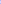 Мотивация правонарушителей существенно отличается от мотивации законопослушных граждан. Мотивацию преступного поведения в экстремистских организациях разделяют на личную и групповую.Нахождение в группе способствует возникновению определенных мотивов  поведения, постановке новых и уходу от старых целей. При формировании мотивов и целей экстремистской активности в группе, как правило, происходит обмен мнениями, знаниями, опытом, а также взаимное убеждение и внушение, ускоряющее решимость совершить данное преступление. Характер мотивации поведения каждого члена и всей группы в целом различается по силе и направленности. Сила мотивации зависит от взаимного влияния участников группы, их консолидации.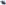 Поскольку экстремистские организации, как правило, стараются поддерживать конспирацию своей деятельности, они вынуждены быть сплоченными, за счет этого достигается усилие мотивированности поведения каждого участника. Члены группы четко распределены по своим ролям: идеолог, руководитель, организатор и исполнители. В группе действуют довольно жесткие правила, требующие от участников безоговорочного подчинения.В подавляющем большинстве членами молодежных экстремистских группировок выступают молодые люди в возрасте от 14 до 20 лет (в редких случаях до 25-30 лет). Субъектами преступлений выступают лица мужского пола, однако, членами неформальных молодежных экстремистских группировок наряду с молодыми людьми являются и девушки. В отличии от обычных групп подростков, совершающих хулиганские действия или акты вандализма, как правило, с целью «поразвлечься», неформальные экстремистские группировки осуществляют свои противоправные действия, базируясь на определенной идеологии, в качестве основного тезиса которой может выступать такой: для преодоления все политических и экономических проблем в стране необходимо создание «чисто национального» государства, так как это, по их представлению послужит гарантией от любых угроз. Причем, идея чистого государства присуща не только «скинхедам», но и религиозным экстремистам исламского толка, призывающим в свою очередь к созданию чистого государства на религиозной (мусульманской) основе.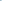 Поведение, мотивированное указанными идеями, имеет строгую ориентацию, нацеленную в данном случае против лиц иной национальности или религии. Сюда же примешиваются ненависть к существующей власти, которая, по мнению экстремистов, попустительствует жизнедеятельности «виновников» всех российских бед, что приводит к еще более широкому распространению экстремистских идей. Именно эти идеи становятся фундаментом образования неформальных экстремистских молодежных группировок. Какими бы мотивами ни руководствовались экстремисты, их основная цель дестабилизация социального и этнополитического положения, создание максимально конфликтных ситуаций.Конституция Российской Федерации (ст. 13, 19, 29). А также Федеральный закон РФ «О противодействии экстремистской деятельности» от 25 июля 2002 года №114 — ФЗ четко определяет, какие процессы относятся к экстремизму, это деятельность общественных и религиозных объединений, либо иных организаций, либо средств массовой информации, либо физических лиц по  планированию, организации, подготовке и совершению действий, направленных на: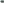 насильственное изменение основ конституционного строя и нарушение целостности Российской Федерации;  подрыв безопасности Российской Федерации;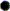 захват или присвоение властных полномочий; создание незаконных вооруженных формирований;осуществление террористической деятельности;возбуждение расовой, национальной или религиозной розни, а также социальной розни, связанной с насилием или призывами к насилию;унижение национального достоинства;осуществление массовых беспорядков, хулиганских действий и актов вандализма по мотивам идеологической, политической, расовой, национальной или религиозной ненависти либо вражды, а равно по мотивам ненависти либо вражды в отношении какой — либо социальной группы;пропаганду исключительности, превосхо лства либо неполноценности граждан по признаку их отношения к религии, социальной, расовой, национальной, религиозной или языковой принадлежности;пропаганда и публичное демонстрирование нацистской атрибутики или символики либо атрибутики или символики, сходных с нацистской атрибутикой или символикой до степени смешения;  публичные призывы к осуществлению указанной деятельности или совершению указанных действий;  финансирование указанной деятельносли либо иное содействие ее осуществлению или совершению указанных действий, в том числе путем предоставления для осуществления указанной деятельности финансовых средств, недвижимости, учебной, полиграфической и материальнотехнической базы, телефонной, факсимильной и иных видов связи, информационных услуг, иных материально — технических средств.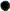 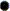 В целях реализации названных конституционных запретов и выполнения международных обязательств, Уголовным Кодексом Российской Федерации установлена ответственность за совершение преступлений экстремистской направленности, к которым законодатель относит, в первую очередь, публичные призывы к осуществлению экстремистской деятельности (ст.280), возбуждение ненависти либо вражды, а равно унижение человеческого достоинства (ст.282) организацию экстремистского сообщества (ст.282.1), организацию деятельности экстремистской организации (ст.282.2) финансирование экстремистской деятельности (ст.282.З).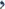 К преступлениям экстремистской направленности относятся и другие преступления, если они совершены по мотивам долитической, идеологической, расовой, национальной или религиозной ненависти или вражды либо по мотивам ненависти и вражды в отношении какой-либо социальной группы (убийство,умышленное причинение средней тяжести либо тяжкого вреда здоровью, побои,  истязание, хулиганство и т.д.).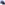 Как уже указывалось выше — основной «группой риска» для пропаганды экстремистов является молодежь как наиболее чуткая социальная прослойка. Причем молодежь подросткового возраста, начиная примерно с 13 лет — в эту пору начинается становление человека как самостоятельной личности.Важно помнить, что попадание подростка под влияние экстремистской группы легче предупредить, чем впоследствии бороться с этой проблемой.Несколько простых правил помогут существенно снизить риск попадания вашего ребенка под влияние пропаганды экстремистов: разговаривайте с ребенком. Вы должны знать с кем он общается, как проводит время и что его волнует. Обсуждайте политическую, социальную и экономическую обстановку в мире, межэтнические отношения. Подростку трудно разобраться в хитросплетениях мирового социума и экстремистские группы зачастую пользуются этим, трактуя определенные события в пользу своей идеологии;  обеспечьте досуг ребенка. Спортивные секции, кружки по интересам, общественные организации, военно-патриолические клубы дадут возможность для самореализации и самовыражения подростка, значительно расширят круг общения;  контролируйте информацию, которую получает ребенок. Обращайте внимание, какие передачи смотрит, какие книги читает, на каких сайтах бывает. Помните, что средства массовой информации являются мощным орудием В пропаганде экстремизма;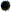 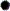 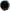 Основные признаки того, что Ваш сын или дочь начинают подпадать под влияние экстремистской идеологии, можно свести к следующим:манера поведения ребёнка становится значительно более резкой и грубой, прогрессирует ненормативная либо жаргонная лексика;  круг общения ребёнка становится более широким, при этом большинство людей, с которыми начинает общаться ребёнок, Вам незнакомы, не являются его одноклассниками, однокурсниками, воспи ганниками секций и кружков, посещаемых ребёнком. Зачастую приятели и знакомые на несколько лет старше Вашего ребёнка. Общаясь по телефону ребёнок становится более скрытным и старается не общаться при Вас либо членах семьи;  резко изменяется стиль одежды и внешнего вида, соответствуя правилам определенной субкультуры. Дома могут появиться различные нетипичные предметы, несущие экстремистскую символику и атрибутику, а также предметы. Которые могут быть использованы в качестве оружия (ножи, кастеты, биты и т.д);  на компьютере, используемом подростком, либо в его электронных средствах связи (телефоны, смартфоны, планшетные компьютеры и.т.п.) оказывается много сохраненных ссылок или файлов с текстами, роликами или изображениями экстремистского содержания.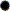 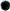 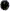 ребёнок проводит много времени за компьютером или самообразованием по вопросам, не относящимся к школьному обучению, художественной литературе, фильмам, компьютерным играм;  у ребёнка появляется повышенное увлечение вредными привычками;  резкое увеличение числа разговоров на политические и социальные темы, в ходе которых высказываются крайние суждения с признаками нетерпимости; псевдонимы в Интернете, пароли и т.п. носят экстремально-политический характер.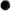 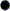 Если Вы подозреваете, что ваш ребенок попал под влияние экстремистской организации, не паникуйте, но действуйте быстро и решительно:Не осуждайте категорически увлечение подростка, идеологию группы — такая манера точно натолкнется на его протест. Попытайтесь выяснить причину экстремистского настроения, аккуратно обсхдите, зачем ему это нужно и постарайтесь верно расставить жизненные приоритеты ребёнка;Начните «контрпропаганду». Основой «контрпропаганды» должен стать тезис, что человек сможет гораздо больше сделать для переустройства мира, если он будет учиться дальше и как можно лучше, став, таким образом, профессионалом и авторитетом в обществе, за которым пойдут и к которому прислушаются. Приводите больше примеров из истории и личной жизни о событиях, когда люди разных национальностей и рас вместе добивались определенных целей. Обязательным условием такого общения должны быть мягкость и ненавязчивость;З. Приведите отрицательные примеры деятельности экстремистских организаций (тоталитарных сект) , освещаемых в СМИ (теракт в Токийском метро, события на Украине, деятельность экстремистов в Сирии и пр.), в результате которых погибло большое количество людей. Выясните отношение ребёнка к этим событиям, разъясните противоправность и наказуемость таких деяний и постарайтесь сформировать у него негативное отношение к совершённым преступлениям.Ограничьте общение подростка со знакомыми, оказывающими на него негативное влияние, попытайтесь выяснит), кто из его знакомых или друзей является «лидером» группы и изолируйте от пего Вашего ребёнка;Обратитесь за психологической поддержкой по телефону доверия: 8-800200-0122 (бесплатно с любого телефона, экстренная психологическая помощь несовершеннолетним и их родителям).Обратитесь в органы внутренних дел лично или по телефону 02.